INDICAÇÃO Nº 1420/2015Sugere ao Poder Executivo estudo para obras de contenção de enchentes no Parque Zabani, neste município.Excelentíssimo Senhor Prefeito Municipal,                                   Nos termos do Art. 108 do Regimento Interno desta Casa de Leis, dirijo - me a Vossa Excelência para sugerir que, por intermédio do Setor competente, que seja realizado estudo para obras de contenção de enchentes no Parque Zabani, neste município.Justificativa:                    Vários munícipes abordaram o vereador na rua Irene José Gabriele de Oliveira Souza em frente ao número 264.Os mesmos não aguantam mais os problemas causados pelas enchentes, uma vez que convivem com a situação há anos.                     Casas são inundadas, móveis, roupas e eletro domésticos são perdidos, o que poderia já ter sido evitado se as administrações passadas e a atual ouvisse a população na opinião dos moradores que desejam que alguma intervenção seja feita para combater os problemas trazidos pelas águas das chuvas.    Plenário “Dr. Tancredo Neves”, em 06 de abril de 2.015.Celso Ávila- vereador - 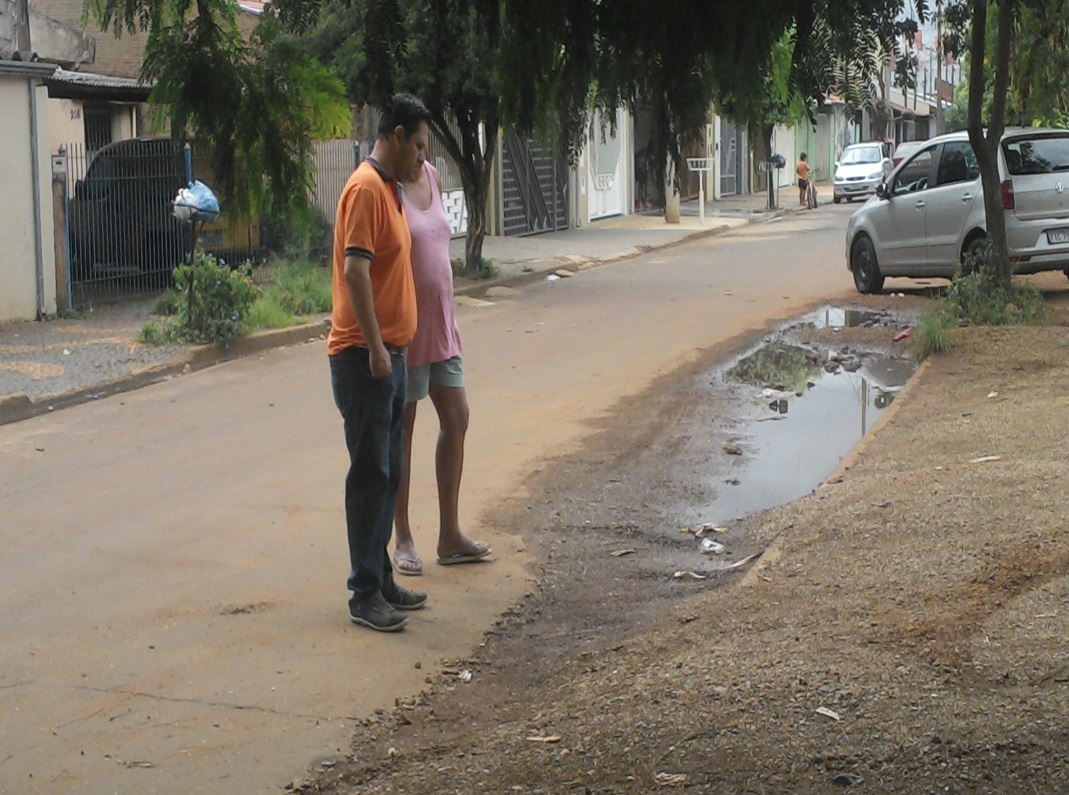 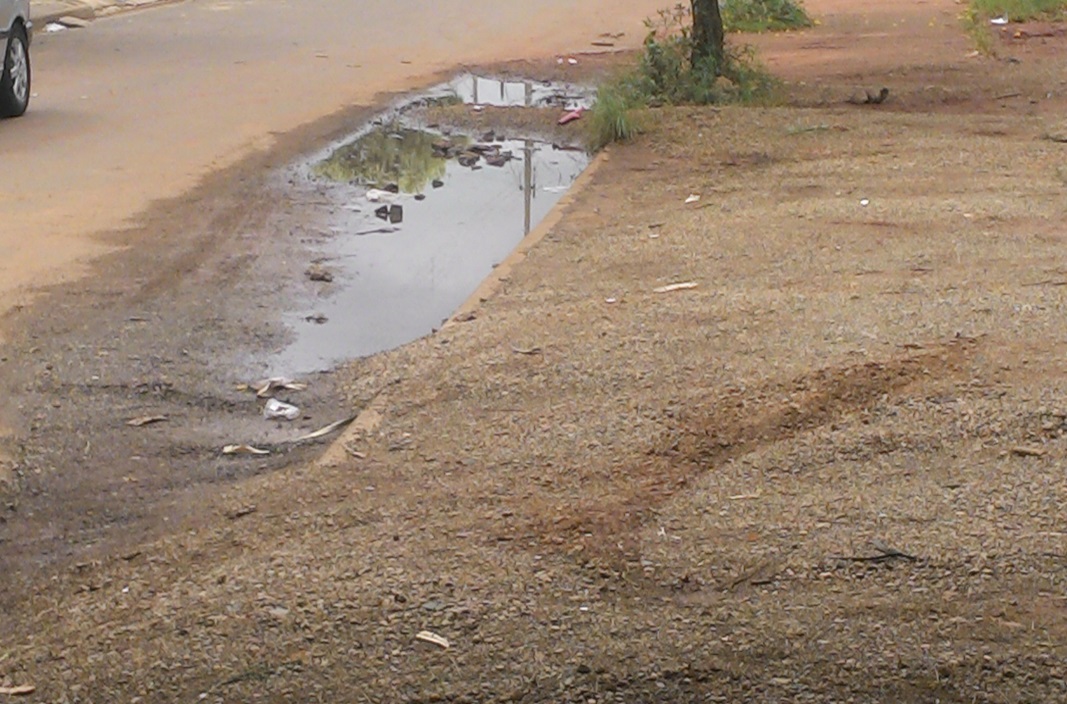 